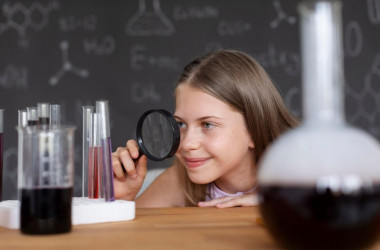 Готуйтеся до НМТ з хімії за тематичними добіркамиУчасники національного мультипредметного тесту мають змогу ефективно підготуватися до тестування з хімії, скориставшись спеціальним розділом на сайті ЗНО-ОНЛАЙН, у якому всі завдання ЗНО з цього предмета розподілені за темами.За допомогою сервісу можна почергово виконувати завдання за розділами чинної програми зовнішнього незалежного оцінювання з хімії.Обравши певний тематичний розділ, учасники зможуть перевірити свою готовність з усіх змістових блоків. Опрацювання тем допоможе швидко дізнатися, які розділи засвоєні гірше, щоб приділити їм особливу увагу впродовж підготовки до тестування.Сервіс дозволяє не лише дізнатися свій рівень підготовки, а й тренуватись у виконанні завдань, звіряти свої відповіді з правильними й читати коментарі фахівців до найважчих завдань.Завдання згруповано за такими тематичними розділами:1. Загальна хімія1.1. Будова атома і періодична система хімічних елементівПротонне числоНукліди. ІзотопиКількість електронів в атомі, йоніЕлектронна оболонка атомаФорми електронних орбіталей. s-, p-, d-, f-ЕлементиЙони: катіони й аніониЕлектронні формули атомів, йонівЗовнішній енергетичний рівень атомівРадіус атома. ЕлектронегативністьВалентність і ступінь окисненняПеріодичний закон і періодична система хімічних елементівГрупи й підгрупи хімічних елементівПеріоди й ряди хімічних елементів1.2. РечовинаОсновні хімічні поняття. РечовинаХімічний зв’язок. Кристалічні ґраткиСуміші речовин. Види сумішейРозчинення. РозчинністьЕлектролітична дисоціаціяРеакції йонного обмінуЙонні рівнянняЯкісні реакції на катіони й аніониГідроліз солей1.3. Хімічна реакціяФізичні явища. Хімічні явища та рівняння. Закон збереження масиКласифікація хімічних реакцій за кількістю і складом реагентів і продуктівТепловий ефект хімічної реакції. Екзо- й ендотермічні реакціїОкисно-відновні реакціїЕлектрохімічні реакціїШвидкість хімічних реакцій. Хімічна рівновага2. Неорганічна хімія2.1. Метали й неметалиЗагальні відомості про неметалічні елементи та неметалиЗагальні відомості про металічні елементи та метали2.2. Основні класи неорганічних сполукОксидиОсновиКислотиАмфотерні сполукиСоліГенетичні зв’язки між класами неорганічних сполук3. Органічна хімія3.1. Теоретичні основи органічної хіміїОрганічні речовини: приклади, фізичні властивостіГомологіяІзомеріяТипи реакцій в органічній хімії3.2. ВуглеводніАлканиАлкениАлкіниАроматичні вуглеводні. БензенПриродні джерела вуглеводнів та їхня переробка3.3. Оксигеновмісні органічні сполукиСпиртиФенолиАльдегідиКарбонові кислотиЕстериЖириВуглеводи3.4. Нітрогеновмісні органічні сполукиАміниАмінокислотиБілки. Нуклеїнові кислоти3.5. Природні й синтетичні високомолекулярні речовини. Полімерні матеріалиПриродні й синтетичні високомолекулярні речовини, полімерні матеріали на їхній основі3.6. Узагальнення знань з органічної хіміїХарактеристичні (функціональні) групиЯкісні реакції органічних сполукГенетичні зв’язки між класами органічних сполук і з неорганічними речовинамиЗастосування органічних сполук4. Обчислення в хімії4.1. Вираження кількісного складу розчину (суміші)Вираження кількісного складу розчину (суміші)4.2. Розв’язування задач за рівняннями реакційРозв’язування задач за рівняннями реакцій: неорганічні речовиниРозв’язування задач за рівняннями реакцій: органічні речовиниРозв’язування задач за рівняннями реакцій: комбіновані задачі4.3. Розв’язування задач за формулами речовинОбчислення відносної молекулярної/молярної маси речовини за її формулоюОбчислення відносної молекулярної/молярної маси речовини за її відносною густиною і навпакиОбчислення масової частки складника в речовиніОбчислення кількості речовини за її масою і навпакиОбчислення кількості речовини газу за його об’ємом і навпакиРозв’язування задач за формулами речовин: комбіновані задачі4.4. Розв’язування задач із визначення формул сполукВизначення формули речовини за загальною формулою її гомологівВизначення формули речовини: комбіновані задачі